ACTA DE FALLO DE ADJUDICACIÓNLICITACIÓN PÚBLICALOCAL 01/2019“ADQUISICIÓN DE TUBERÍA PARA CONEXIÓN DE LÍNEA DEL POZO PRIMAVERA AL POZO 17 Y MATERIAL PARA ALMACÉN”Acta que se levanta para dejar asentado el FALLO DE ADJUDICACION  de la Licitación Pública Local 01/2019………………………………………………………………………..Siendo las 12:10 (doce con diez) horas del día 22 (veintidós) de Febrero de 2019 (dos mil diecinueve), en la sala de juntas de las oficinas del Sistema de Agua Potable de Zapotlán, con domicilio en Av. Juárez 61, Zona Centro, Cd. Guzmán, Jalisco.MOTIVO: A fin de tratar asuntos relacionados con los temas mencionados dentro del orden del día. ---------------------------------------------- ORDEN DEL DIA-------------------------------------------1.- Lista de asistencia.2.- Declaratoria del Quórum legal.3.- Lectura y Aprobación del Orden del día.4.- Análisis del procedimiento5.- Emisión de fallo de la Licitación Pública Local 01/2019:“Adquisición de tubería para conexión de línea del pozo Primavera al pozo 17 y material para almacén”.6.- Clausura.Primer punto: Pase de lista de asistencia, estando presentes los siguientes integrantes: C. Alberto Herrera Arias Regidor Presidente de la Comisión edilicia de Agua Potable y Saneamiento; C. Ana Cecilia Sánchez González en representación del Ing. Oscar Manuel Quintero Magaña como Representante de la Cámara de Comercio; C. Ana Cecilia Sánchez González en representación de C. Osdi Israel Flores Cisneros como Representante de Jóvenes Empresarios; Lic. Julián Hernandez Crisanto Director de Participación Ciudadana; Lic. Héctor Manuel Rolon Murillo Contralor Municipal; C. Alfonso Delgado Briseño Director General de SAPAZA; C. Raúl Chavez García Subdirector Técnico de SAPAZA; Lic. Arturo Luis Juan Morales Subdirector Administrativo y responsable del procedimiento de Licitación.Segundo punto: Declaratoria del Quorum legal para la celebración de la Sesión, estando presentes 7 de 8 integrantes.Tercer punto: Se da lectura al orden del día y se aprueba por unanimidad.Cuarto punto: Se da inicio con el análisis del procedimiento.Bajo el fundamento  del artículo 66 punto 1, 2, 3 y 4, de la Ley de Compras Gubernamentales, Enajenación y Contratación de Servicios del Estado de Jalisco y sus Municipios, y del apartado DOCUMENTOS INTEGRANTES DE LA PROPOSICIÓN de las bases que norman el proceso, la convocante procedió a la evaluación de las propuestas presentadas por los concursantes, mismas que conforme con lo establecido con las bases de la licitación, previa convocatoria publicadaen la página oficial www.sapaza.gob.mx y www.ciudadguzman.gob.mx el día Jueves 7de Febrero del 2019. El día Martes12 de Febrero de 2019, hasta  las 12:00 horas fecha establecida para el envío del Cuestionario de Aclaraciones recibiéndose solo por parte de NANCY CADENA GARCIA y quedando en común acuerdo enviar por correo electrónico la junta de aclaraciones por ser único participante en enviar cuestionario.Para el día Martes19 de Febrero de 2019 antes de las 12:00 horas, se reciben las propuestas formuladas en sobre cerrado de acuerdo a lo establecido en las bases de la Licitación. Dichos sobres se reciben y dicen contener sus respectivas propuestas; la apertura de sobres se realizó el día Martes 19 de Febrero de 2019 a las 12:00 horas, por los integrantes de la Comisión de Adquisiciones, Contratación de Arrendamientos y Servicios para el Sistema de Agua Potable de Zapotlán. Revisada la información de los 2 participantes, contenidas en las propuestas, tanto técnicas como económicas, mismas que fueron entregadas en tiempo y forma, las que se encuentran debidamente asignadas por sus respectivos representantes legales.La Comisión de Adquisiciones se reunió el día Viernes 22 de Febrero del presente año a las 12:00 horas para realizar el acto de fallo de la Licitación Pública Local 01/2019. Haciendo análisis al cuadro comparativo presentado por parte del departamento de Suministros.Una vez analizada la información presentada a los integrantes de la Comisión presentes, se somete a votación favoreciendo a la empresa NANCY CADENA GARCIA se aprueba por UNANIMIDAD para el suministro de tubería. Quinto punto.- Emisión de fallo de adjudicación, con fundamento en el articulo 69, numeral de la Ley de Compras Gubernamentales, Enajenaciones y Contratación de Servicios del Estado de Jalisco y sus Municipios, se emite el Fallo de adjudicación respecto a la Licitación Pública Local01/2019, donde a continuación se mencionan los participantes que presentaron en tiempo y forma su propuesta técnica y propuesta economica, las cuales fueron evaluadas por el Comité de Adquisiciones, Contratación de Arrendamientos y Servicios para el  Sistema de Agua Potable de Zapotlán:COVALMEX INDUSTRIAL SA DE CV, presento en tiempo y forma sus sobres con las propuestas técnica y económica según las bases de la licitación , cumpliendo con los todos los requisitos establecidos y solicitados, sin embargo el precio de su propuesta NO es conveniente para el Sistema de Agua Potable de Zapotlán.Con fundamento en el artículo 69 numeral 1 fracción II, la empresa NANCY CADENA GARCIA, cuenta con los requisitos legales, técnicos y económicos, además de no tener ningún señalamiento por incumplimiento y cumplir con las bases previamente establecidas en la licitación.Se adjudica a NANCY CADENA GARCIA la presente licitación, en cumplimiento a lo previsto en las bases que normaron el presente proceso, además de ofertar el precio más conveniente quedando obligada la adjudicatoria a cumplir con todas y cada una de las características consignadas y requisitos señalados en las bases y las especificaciones ofertadas dentro de sus propuestas, tanto técnica como económica, lo cual forma parte integral de las bases que normaron el presente proceso, toda vez que en forma conjunta resultaron ser propuestas solventes.PLAZO Y LUGAR DE ENTREGA. El suministro total de los materiales objeto de esta licitación, deberá realizarse en un plazo máximo de 7 días posteriores a la notificación del fallo de adjudicación.El licitante adjudicado deberá́ de entregar los bienes solicitados en los siguientes lugares:Pozo Primavera: Colonia Primavera, Cd. Guzmán, Jal.Almacén ubicado en Planta de Tratamiento de Agua Residual 1 Manuel Doblado: Calle Manuel Doblado S/N, Cd. Guzmán, Jal.FORMA DE PAGO.Con un 50% como anticipo y el 50% restante a contra entrega del suministro total de los bienes.Sexto punto: No habiendo otro asunto que tratar, se hace clausura de sesión por parte del Subdirector Administrativo SAPAZA Lic. Arturo Luis Juan Morales a las 12:21 (doce con veintiuno) horas del mismo día de su inicio. Así miso agradecer su puntual asistencia y apoyo a este proceso de licitación.Cierre de acta.- Se cierra la presente Acta firmando al calce y margen los que en ella intervinieron.ATENTAMENTE“2019, AÑO DEL LXXX ANIVERSARIO DE LA ESCUELA SECUNDARIA LIC.  BENITO JUAREZ”.Ciudad Guzmán, Mpio de Zapotlán el Grande, Jal a 22 de Febrero del 2019.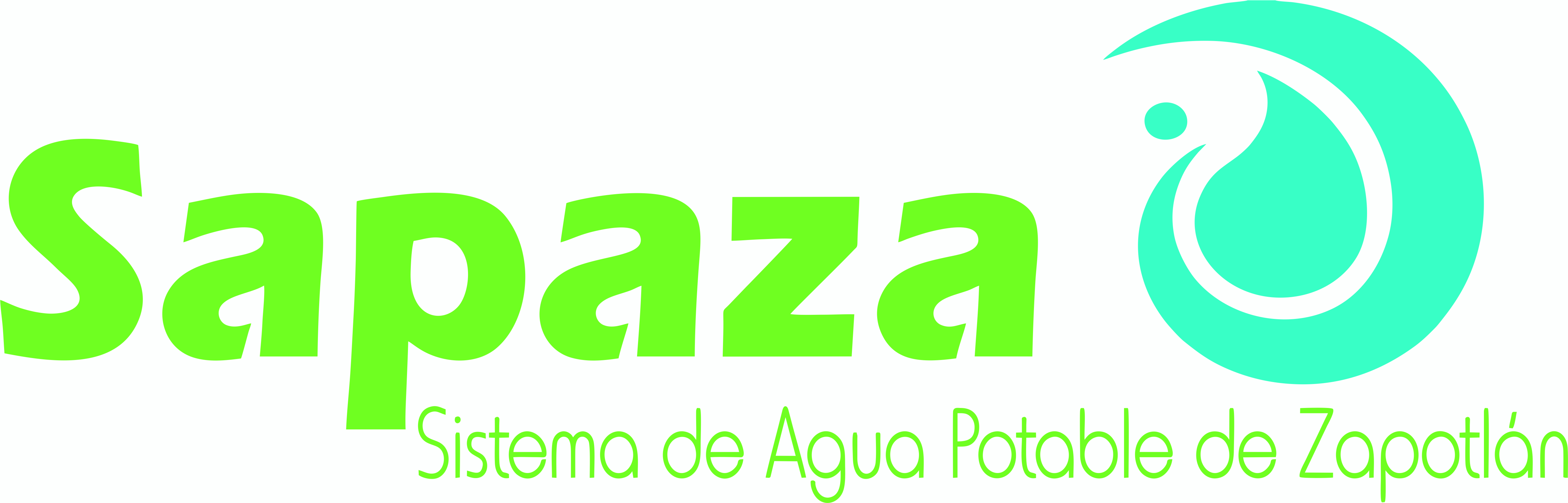 COMISIÓN DE ADQUISICIONESCUADRO COMPARATIVOCUADRO COMPARATIVOFALLO DE ADJUDICACIÓNFALLO DE ADJUDICACIÓNPropuesta Técnica y EconómicaPropuesta Técnica y EconómicaPARTICIPANTESPARTICIPANTESNANCY CADENA GARCIACOVALMEX INDUSTRIAL S.A. DE C.V.Propuesta técnicaPropuesta técnicaPRESENTOPRESENTODocumentos de acreditaciónDocumentos de acreditaciónPRESENTOPRESENTOPropuesta económicaPropuesta económica$244,770.47$274,903.56FALLO DE ADJUDICACION“Adquisición de tubería para conexión de línea del pozo Primavera al pozo 17 y material para almacén”PARTICIPANTE ADJUDICADONANCY CADENA GARCIAPROPUESTA ECONOMICAPROPUESTA ECONOMICASubtotal$211,009.03IVA$33,761.44TOTAL$244,770.47COMISIÓN DE ADQUISICIONESCOMISIÓN DE ADQUISICIONESNOMBREFIRMAC. ALBERTO HERRERA ARIASRegidor Presidente de la Comisión edilicia de Agua Potable y SaneamientoLIC. OSCAR MANUEL QUINTERO MAGAÑARepresentante de la Cámara de ComercioC. ANA CECILIA SÁNCHEZ GONZÁLEZEn representación ING. JONATHAN FLORES MORENOPresidente del Colegio de Ingenieros Civiles del Sur del Estado de JaliscoMTRO. ARQ. ROBERTO FABIAN DE LA CRUZPresidente del Colegio de Arquitectos del Sur del Estado de JaliscoC. OSDI ISRAEL FLORES CISNEROSRepresentante de Jóvenes empresariosC. ANA CECILIA SÁNCHEZ GONZÁLEZEn representaciónLIC. JULIAN HERNANDEZ CRISANTODirector de Participación CiudadanaLIC. HECTOR MANUEL ROLON MURILLOContralor MunicipalC. ALFONSO DELGADO BRISEÑODirector General del O.P.D. SAPAZALIC. ARTURO LUIS JUAN MORALESSubdirector Administrativo del O.P.D. SAPAZAC. RAUL CHAVEZ GARCIASubdirector Técnico del O.P.D. SAPAZA